Школа-гимназия № 65 им. Ы. Алтынсарина                                                                                                               Проверено                   Раздел:Раздел:III. Климат: погода и времена годаIII. Климат: погода и времена годаIII. Климат: погода и времена годаIII. Климат: погода и времена годаIII. Климат: погода и времена годаIII. Климат: погода и времена годаIII. Климат: погода и времена годаIII. Климат: погода и времена годаIII. Климат: погода и времена годаIII. Климат: погода и времена годаIII. Климат: погода и времена годаIII. Климат: погода и времена годаIII. Климат: погода и времена годаIII. Климат: погода и времена годаФИО педагогаФИО педагогаУсенова С.А.Усенова С.А.Усенова С.А.Усенова С.А.Усенова С.А.Усенова С.А.Усенова С.А.Усенова С.А.Усенова С.А.Усенова С.А.Усенова С.А.Усенова С.А.Усенова С.А.Усенова С.А.Класс:Класс:6 А Дата: Дата:Количество присутствующих:Количество присутствующих:Количество присутствующих:Количество присутствующих:Количество присутствующих:Количество отсутствующих:Количество отсутствующих:Количество отсутствующих:Количество отсутствующих:Количество отсутствующих:Количество отсутствующих:Количество отсутствующих:Количество отсутствующих:Количество отсутствующих:Количество отсутствующих:Количество отсутствующих:Тема урокаТема урока §25. Шкала Цельсия §25. Шкала Цельсия §25. Шкала Цельсия §25. Шкала Цельсия §25. Шкала Цельсия §25. Шкала Цельсия §25. Шкала Цельсия §25. Шкала Цельсия §25. Шкала Цельсия §25. Шкала Цельсия §25. Шкала Цельсия §25. Шкала Цельсия §25. Шкала Цельсия §25. Шкала Цельсия Цели обучения в соответствии 
с учебной программой Цели обучения в соответствии 
с учебной программой6.1.1.1 – понимать основную информацию сообщения; продолжительностью до 2–4 минут, определяя ключевые слова; 6.2.4.1 – создавать высказывание (описание, повествование, рассуждение) с опорой на ключевые слова;6.1.1.1 – понимать основную информацию сообщения; продолжительностью до 2–4 минут, определяя ключевые слова; 6.2.4.1 – создавать высказывание (описание, повествование, рассуждение) с опорой на ключевые слова;6.1.1.1 – понимать основную информацию сообщения; продолжительностью до 2–4 минут, определяя ключевые слова; 6.2.4.1 – создавать высказывание (описание, повествование, рассуждение) с опорой на ключевые слова;6.1.1.1 – понимать основную информацию сообщения; продолжительностью до 2–4 минут, определяя ключевые слова; 6.2.4.1 – создавать высказывание (описание, повествование, рассуждение) с опорой на ключевые слова;6.1.1.1 – понимать основную информацию сообщения; продолжительностью до 2–4 минут, определяя ключевые слова; 6.2.4.1 – создавать высказывание (описание, повествование, рассуждение) с опорой на ключевые слова;6.1.1.1 – понимать основную информацию сообщения; продолжительностью до 2–4 минут, определяя ключевые слова; 6.2.4.1 – создавать высказывание (описание, повествование, рассуждение) с опорой на ключевые слова;6.1.1.1 – понимать основную информацию сообщения; продолжительностью до 2–4 минут, определяя ключевые слова; 6.2.4.1 – создавать высказывание (описание, повествование, рассуждение) с опорой на ключевые слова;6.1.1.1 – понимать основную информацию сообщения; продолжительностью до 2–4 минут, определяя ключевые слова; 6.2.4.1 – создавать высказывание (описание, повествование, рассуждение) с опорой на ключевые слова;6.1.1.1 – понимать основную информацию сообщения; продолжительностью до 2–4 минут, определяя ключевые слова; 6.2.4.1 – создавать высказывание (описание, повествование, рассуждение) с опорой на ключевые слова;6.1.1.1 – понимать основную информацию сообщения; продолжительностью до 2–4 минут, определяя ключевые слова; 6.2.4.1 – создавать высказывание (описание, повествование, рассуждение) с опорой на ключевые слова;6.1.1.1 – понимать основную информацию сообщения; продолжительностью до 2–4 минут, определяя ключевые слова; 6.2.4.1 – создавать высказывание (описание, повествование, рассуждение) с опорой на ключевые слова;6.1.1.1 – понимать основную информацию сообщения; продолжительностью до 2–4 минут, определяя ключевые слова; 6.2.4.1 – создавать высказывание (описание, повествование, рассуждение) с опорой на ключевые слова;6.1.1.1 – понимать основную информацию сообщения; продолжительностью до 2–4 минут, определяя ключевые слова; 6.2.4.1 – создавать высказывание (описание, повествование, рассуждение) с опорой на ключевые слова;6.1.1.1 – понимать основную информацию сообщения; продолжительностью до 2–4 минут, определяя ключевые слова; 6.2.4.1 – создавать высказывание (описание, повествование, рассуждение) с опорой на ключевые слова;Цели урокаЦели урокаПонять основную информацию текстаОпределить ключевые словаСоздать высказывание-описаниеСоставить предложения с числительнымиОпределить разряд числительныхПонять основную информацию текстаОпределить ключевые словаСоздать высказывание-описаниеСоставить предложения с числительнымиОпределить разряд числительныхПонять основную информацию текстаОпределить ключевые словаСоздать высказывание-описаниеСоставить предложения с числительнымиОпределить разряд числительныхПонять основную информацию текстаОпределить ключевые словаСоздать высказывание-описаниеСоставить предложения с числительнымиОпределить разряд числительныхПонять основную информацию текстаОпределить ключевые словаСоздать высказывание-описаниеСоставить предложения с числительнымиОпределить разряд числительныхПонять основную информацию текстаОпределить ключевые словаСоздать высказывание-описаниеСоставить предложения с числительнымиОпределить разряд числительныхПонять основную информацию текстаОпределить ключевые словаСоздать высказывание-описаниеСоставить предложения с числительнымиОпределить разряд числительныхПонять основную информацию текстаОпределить ключевые словаСоздать высказывание-описаниеСоставить предложения с числительнымиОпределить разряд числительныхПонять основную информацию текстаОпределить ключевые словаСоздать высказывание-описаниеСоставить предложения с числительнымиОпределить разряд числительныхПонять основную информацию текстаОпределить ключевые словаСоздать высказывание-описаниеСоставить предложения с числительнымиОпределить разряд числительныхПонять основную информацию текстаОпределить ключевые словаСоздать высказывание-описаниеСоставить предложения с числительнымиОпределить разряд числительныхПонять основную информацию текстаОпределить ключевые словаСоздать высказывание-описаниеСоставить предложения с числительнымиОпределить разряд числительныхПонять основную информацию текстаОпределить ключевые словаСоздать высказывание-описаниеСоставить предложения с числительнымиОпределить разряд числительныхПонять основную информацию текстаОпределить ключевые словаСоздать высказывание-описаниеСоставить предложения с числительнымиОпределить разряд числительныхХод урокаХод урокаХод урокаХод урокаХод урокаХод урокаХод урокаХод урокаХод урокаХод урокаХод урокаХод урокаХод урокаХод урокаХод урокаХод урокаЭтапы урокаДействия педагогаДействия педагогаДействия педагогаДействия педагогаДействия педагогаДействия педагогаДействия педагогаДействия педагогаДействия ученикаДействия ученикаОцениваниеОцениваниеОцениваниеРесурсыНачало урока5 минI Организационный моментСоздание коллаборативной среды.- Я рада приветствовать вас, дорогие ученики. Надеюсь, что урок пройдет интересно и увлекательно.II Актуализация знанийПсихологический настрой.  Главный герой рассказа Виктора Драгунского «Надо иметь чувство юмора» Дениска, задал однажды приятелю Мишке задачу: как разделить два яблока на троих поровну? И когда Мишка, наконец, сдался, торжествующе объявил ответ: «Сварить компот!» Мишка с Денисом ещё ничего не знали о дробях и думали, что 2 на 3 не делится.Что такое дробь?  Давайте подумаем.Человек в жизни часто встречается со словом «дробь» и даже не задумывается над тем, что это слово изначально «математического происхождения». Мелкие свинцовые шарики для стрельбы из охотничьего ружья называются дробью. Частые, прерывистые звуки - барабанная дробь. На флоте, команда «дробь!» — прекращение огня. Номер через дробь ставят у домов, пронумерованных по двум пересекающимся улицам, например, 14/15.I Организационный моментСоздание коллаборативной среды.- Я рада приветствовать вас, дорогие ученики. Надеюсь, что урок пройдет интересно и увлекательно.II Актуализация знанийПсихологический настрой.  Главный герой рассказа Виктора Драгунского «Надо иметь чувство юмора» Дениска, задал однажды приятелю Мишке задачу: как разделить два яблока на троих поровну? И когда Мишка, наконец, сдался, торжествующе объявил ответ: «Сварить компот!» Мишка с Денисом ещё ничего не знали о дробях и думали, что 2 на 3 не делится.Что такое дробь?  Давайте подумаем.Человек в жизни часто встречается со словом «дробь» и даже не задумывается над тем, что это слово изначально «математического происхождения». Мелкие свинцовые шарики для стрельбы из охотничьего ружья называются дробью. Частые, прерывистые звуки - барабанная дробь. На флоте, команда «дробь!» — прекращение огня. Номер через дробь ставят у домов, пронумерованных по двум пересекающимся улицам, например, 14/15.I Организационный моментСоздание коллаборативной среды.- Я рада приветствовать вас, дорогие ученики. Надеюсь, что урок пройдет интересно и увлекательно.II Актуализация знанийПсихологический настрой.  Главный герой рассказа Виктора Драгунского «Надо иметь чувство юмора» Дениска, задал однажды приятелю Мишке задачу: как разделить два яблока на троих поровну? И когда Мишка, наконец, сдался, торжествующе объявил ответ: «Сварить компот!» Мишка с Денисом ещё ничего не знали о дробях и думали, что 2 на 3 не делится.Что такое дробь?  Давайте подумаем.Человек в жизни часто встречается со словом «дробь» и даже не задумывается над тем, что это слово изначально «математического происхождения». Мелкие свинцовые шарики для стрельбы из охотничьего ружья называются дробью. Частые, прерывистые звуки - барабанная дробь. На флоте, команда «дробь!» — прекращение огня. Номер через дробь ставят у домов, пронумерованных по двум пересекающимся улицам, например, 14/15.I Организационный моментСоздание коллаборативной среды.- Я рада приветствовать вас, дорогие ученики. Надеюсь, что урок пройдет интересно и увлекательно.II Актуализация знанийПсихологический настрой.  Главный герой рассказа Виктора Драгунского «Надо иметь чувство юмора» Дениска, задал однажды приятелю Мишке задачу: как разделить два яблока на троих поровну? И когда Мишка, наконец, сдался, торжествующе объявил ответ: «Сварить компот!» Мишка с Денисом ещё ничего не знали о дробях и думали, что 2 на 3 не делится.Что такое дробь?  Давайте подумаем.Человек в жизни часто встречается со словом «дробь» и даже не задумывается над тем, что это слово изначально «математического происхождения». Мелкие свинцовые шарики для стрельбы из охотничьего ружья называются дробью. Частые, прерывистые звуки - барабанная дробь. На флоте, команда «дробь!» — прекращение огня. Номер через дробь ставят у домов, пронумерованных по двум пересекающимся улицам, например, 14/15.I Организационный моментСоздание коллаборативной среды.- Я рада приветствовать вас, дорогие ученики. Надеюсь, что урок пройдет интересно и увлекательно.II Актуализация знанийПсихологический настрой.  Главный герой рассказа Виктора Драгунского «Надо иметь чувство юмора» Дениска, задал однажды приятелю Мишке задачу: как разделить два яблока на троих поровну? И когда Мишка, наконец, сдался, торжествующе объявил ответ: «Сварить компот!» Мишка с Денисом ещё ничего не знали о дробях и думали, что 2 на 3 не делится.Что такое дробь?  Давайте подумаем.Человек в жизни часто встречается со словом «дробь» и даже не задумывается над тем, что это слово изначально «математического происхождения». Мелкие свинцовые шарики для стрельбы из охотничьего ружья называются дробью. Частые, прерывистые звуки - барабанная дробь. На флоте, команда «дробь!» — прекращение огня. Номер через дробь ставят у домов, пронумерованных по двум пересекающимся улицам, например, 14/15.I Организационный моментСоздание коллаборативной среды.- Я рада приветствовать вас, дорогие ученики. Надеюсь, что урок пройдет интересно и увлекательно.II Актуализация знанийПсихологический настрой.  Главный герой рассказа Виктора Драгунского «Надо иметь чувство юмора» Дениска, задал однажды приятелю Мишке задачу: как разделить два яблока на троих поровну? И когда Мишка, наконец, сдался, торжествующе объявил ответ: «Сварить компот!» Мишка с Денисом ещё ничего не знали о дробях и думали, что 2 на 3 не делится.Что такое дробь?  Давайте подумаем.Человек в жизни часто встречается со словом «дробь» и даже не задумывается над тем, что это слово изначально «математического происхождения». Мелкие свинцовые шарики для стрельбы из охотничьего ружья называются дробью. Частые, прерывистые звуки - барабанная дробь. На флоте, команда «дробь!» — прекращение огня. Номер через дробь ставят у домов, пронумерованных по двум пересекающимся улицам, например, 14/15.I Организационный моментСоздание коллаборативной среды.- Я рада приветствовать вас, дорогие ученики. Надеюсь, что урок пройдет интересно и увлекательно.II Актуализация знанийПсихологический настрой.  Главный герой рассказа Виктора Драгунского «Надо иметь чувство юмора» Дениска, задал однажды приятелю Мишке задачу: как разделить два яблока на троих поровну? И когда Мишка, наконец, сдался, торжествующе объявил ответ: «Сварить компот!» Мишка с Денисом ещё ничего не знали о дробях и думали, что 2 на 3 не делится.Что такое дробь?  Давайте подумаем.Человек в жизни часто встречается со словом «дробь» и даже не задумывается над тем, что это слово изначально «математического происхождения». Мелкие свинцовые шарики для стрельбы из охотничьего ружья называются дробью. Частые, прерывистые звуки - барабанная дробь. На флоте, команда «дробь!» — прекращение огня. Номер через дробь ставят у домов, пронумерованных по двум пересекающимся улицам, например, 14/15.I Организационный моментСоздание коллаборативной среды.- Я рада приветствовать вас, дорогие ученики. Надеюсь, что урок пройдет интересно и увлекательно.II Актуализация знанийПсихологический настрой.  Главный герой рассказа Виктора Драгунского «Надо иметь чувство юмора» Дениска, задал однажды приятелю Мишке задачу: как разделить два яблока на троих поровну? И когда Мишка, наконец, сдался, торжествующе объявил ответ: «Сварить компот!» Мишка с Денисом ещё ничего не знали о дробях и думали, что 2 на 3 не делится.Что такое дробь?  Давайте подумаем.Человек в жизни часто встречается со словом «дробь» и даже не задумывается над тем, что это слово изначально «математического происхождения». Мелкие свинцовые шарики для стрельбы из охотничьего ружья называются дробью. Частые, прерывистые звуки - барабанная дробь. На флоте, команда «дробь!» — прекращение огня. Номер через дробь ставят у домов, пронумерованных по двум пересекающимся улицам, например, 14/15.Середина урока35 минIII Изучение нового материалаНа уроке русского языка мы также используем понятие дробное числительное.Дробные числительные  служат для обозначения дробного числа (две третьих пути, одна вторая класса). Дробное числительное обычно состоит из двух частей: первая часть представляет собой количественное числительное (две, одна), вторая часть – порядковое числительное (третьих, вторая).Как пишутся дробные числительные1 ;   1 ;     2 ;   3 ;    4,5;    7,3;     8,2;    6,3.2      3      4     5 Как они читаютсяОдна вторая, одна третья, два четвёртых, три пятых,четыре целых пять десятых, семь целых три десятых,восемь целых два десятых, шесть целых три десятых.- Где используются дробные числительные?В кулинарии при приготовлении блюд по рецептам применяют десятичные дроби.В магазине - при взвешивании товара. Экономисты и бухгалтеры - при составлении отчётов.Даже современным девушкам нужны дроби! Ведь как бы они знали, что сейчас в моде пиджак с рукавом ¾.Они нужны даже и в медицине, ведь к примеру, температура человекаопределяется тоже в дробях. Каждый знает, что такое «тридцать шесть и шесть» - это температура тела человека. Но знаете ли вы, в чем она измеряется? На территории бывшего СССР, используется единица измерения температуры – градус Цельсия (°C).Задание 1. Прочитайте текст. Найдите числительные вместе с существительными и определите их разряд.Во многих странах для измерения температуры используется градус Цельсия. Он получил своё название по имени автора этой температурной шкалы шведского учёного Андерса Цельсия. Температура кипения воды была принята за 100 градусов, а замерзания – за 0. Эти опорные точки позволили рассчитать диапазон, составляющий 1 градус Цельсия. Немецкий ученый Габриель Фаренгейт разработал свою шкалу практически одновременно с Цельсием. Он, как и Цельсий, при- нимал во внимание состояния воды, однако обозначил их другими цифрами. Так, температура замерзания воды по шкале Фаренгейта составляет 32 градуса, а температура кипения – 212 градусов. Была измерена величина одного градуса Фаренгейта, который составляет 1/80 разницы между точками замерзания и кипения воды в граду-сах. Так, 120 градусов Фаренгейта равны 48,9 в системе Цельсия.     (Из энциклопедии «Кругосвет»)В метереологии также используют шкалу Цельсия.Дробные числительные изменяются по падежам. При склонении дробных числительных изменяются обе части: первая часть склоняется как числительное, вторая – как прилагательное во множественном числе.И.п. две третьих, три целых две пятыхР.п. двух третьих, трёх целых двух пятыхД.п. двум третьим, трём целым двум пятымВ.п. две третьих, три целых две пятыхТ.п. двумя третьими, тремя целыми двумя пятымиП.п. двух третьих, трёх целых двух пятых.IV Освоение нового материалаЗадание 2. Упр. 6 стр. 113Составьте предложения с данными словосочетаниями. Укажите разряд числительных.Полтора часа, около полутора часов, полторы минуты, около полутора минут, полтора года, полтораста метров, полторы недели, в полутора километрах.Задание 3. Рассмотрите таблицу «Средняя температура воздуха», создайте высказывание-описание о температуре воздуха в вашем регионе осенью, зимой, весной и летом, используя ключевые слова.Очень жарко, дождливо, температура, -10 градусов, +15 градусов, +25 градусов, +15 градусов, воздух, влажный, прохладно, холодно.III Изучение нового материалаНа уроке русского языка мы также используем понятие дробное числительное.Дробные числительные  служат для обозначения дробного числа (две третьих пути, одна вторая класса). Дробное числительное обычно состоит из двух частей: первая часть представляет собой количественное числительное (две, одна), вторая часть – порядковое числительное (третьих, вторая).Как пишутся дробные числительные1 ;   1 ;     2 ;   3 ;    4,5;    7,3;     8,2;    6,3.2      3      4     5 Как они читаютсяОдна вторая, одна третья, два четвёртых, три пятых,четыре целых пять десятых, семь целых три десятых,восемь целых два десятых, шесть целых три десятых.- Где используются дробные числительные?В кулинарии при приготовлении блюд по рецептам применяют десятичные дроби.В магазине - при взвешивании товара. Экономисты и бухгалтеры - при составлении отчётов.Даже современным девушкам нужны дроби! Ведь как бы они знали, что сейчас в моде пиджак с рукавом ¾.Они нужны даже и в медицине, ведь к примеру, температура человекаопределяется тоже в дробях. Каждый знает, что такое «тридцать шесть и шесть» - это температура тела человека. Но знаете ли вы, в чем она измеряется? На территории бывшего СССР, используется единица измерения температуры – градус Цельсия (°C).Задание 1. Прочитайте текст. Найдите числительные вместе с существительными и определите их разряд.Во многих странах для измерения температуры используется градус Цельсия. Он получил своё название по имени автора этой температурной шкалы шведского учёного Андерса Цельсия. Температура кипения воды была принята за 100 градусов, а замерзания – за 0. Эти опорные точки позволили рассчитать диапазон, составляющий 1 градус Цельсия. Немецкий ученый Габриель Фаренгейт разработал свою шкалу практически одновременно с Цельсием. Он, как и Цельсий, при- нимал во внимание состояния воды, однако обозначил их другими цифрами. Так, температура замерзания воды по шкале Фаренгейта составляет 32 градуса, а температура кипения – 212 градусов. Была измерена величина одного градуса Фаренгейта, который составляет 1/80 разницы между точками замерзания и кипения воды в граду-сах. Так, 120 градусов Фаренгейта равны 48,9 в системе Цельсия.     (Из энциклопедии «Кругосвет»)В метереологии также используют шкалу Цельсия.Дробные числительные изменяются по падежам. При склонении дробных числительных изменяются обе части: первая часть склоняется как числительное, вторая – как прилагательное во множественном числе.И.п. две третьих, три целых две пятыхР.п. двух третьих, трёх целых двух пятыхД.п. двум третьим, трём целым двум пятымВ.п. две третьих, три целых две пятыхТ.п. двумя третьими, тремя целыми двумя пятымиП.п. двух третьих, трёх целых двух пятых.IV Освоение нового материалаЗадание 2. Упр. 6 стр. 113Составьте предложения с данными словосочетаниями. Укажите разряд числительных.Полтора часа, около полутора часов, полторы минуты, около полутора минут, полтора года, полтораста метров, полторы недели, в полутора километрах.Задание 3. Рассмотрите таблицу «Средняя температура воздуха», создайте высказывание-описание о температуре воздуха в вашем регионе осенью, зимой, весной и летом, используя ключевые слова.Очень жарко, дождливо, температура, -10 градусов, +15 градусов, +25 градусов, +15 градусов, воздух, влажный, прохладно, холодно.III Изучение нового материалаНа уроке русского языка мы также используем понятие дробное числительное.Дробные числительные  служат для обозначения дробного числа (две третьих пути, одна вторая класса). Дробное числительное обычно состоит из двух частей: первая часть представляет собой количественное числительное (две, одна), вторая часть – порядковое числительное (третьих, вторая).Как пишутся дробные числительные1 ;   1 ;     2 ;   3 ;    4,5;    7,3;     8,2;    6,3.2      3      4     5 Как они читаютсяОдна вторая, одна третья, два четвёртых, три пятых,четыре целых пять десятых, семь целых три десятых,восемь целых два десятых, шесть целых три десятых.- Где используются дробные числительные?В кулинарии при приготовлении блюд по рецептам применяют десятичные дроби.В магазине - при взвешивании товара. Экономисты и бухгалтеры - при составлении отчётов.Даже современным девушкам нужны дроби! Ведь как бы они знали, что сейчас в моде пиджак с рукавом ¾.Они нужны даже и в медицине, ведь к примеру, температура человекаопределяется тоже в дробях. Каждый знает, что такое «тридцать шесть и шесть» - это температура тела человека. Но знаете ли вы, в чем она измеряется? На территории бывшего СССР, используется единица измерения температуры – градус Цельсия (°C).Задание 1. Прочитайте текст. Найдите числительные вместе с существительными и определите их разряд.Во многих странах для измерения температуры используется градус Цельсия. Он получил своё название по имени автора этой температурной шкалы шведского учёного Андерса Цельсия. Температура кипения воды была принята за 100 градусов, а замерзания – за 0. Эти опорные точки позволили рассчитать диапазон, составляющий 1 градус Цельсия. Немецкий ученый Габриель Фаренгейт разработал свою шкалу практически одновременно с Цельсием. Он, как и Цельсий, при- нимал во внимание состояния воды, однако обозначил их другими цифрами. Так, температура замерзания воды по шкале Фаренгейта составляет 32 градуса, а температура кипения – 212 градусов. Была измерена величина одного градуса Фаренгейта, который составляет 1/80 разницы между точками замерзания и кипения воды в граду-сах. Так, 120 градусов Фаренгейта равны 48,9 в системе Цельсия.     (Из энциклопедии «Кругосвет»)В метереологии также используют шкалу Цельсия.Дробные числительные изменяются по падежам. При склонении дробных числительных изменяются обе части: первая часть склоняется как числительное, вторая – как прилагательное во множественном числе.И.п. две третьих, три целых две пятыхР.п. двух третьих, трёх целых двух пятыхД.п. двум третьим, трём целым двум пятымВ.п. две третьих, три целых две пятыхТ.п. двумя третьими, тремя целыми двумя пятымиП.п. двух третьих, трёх целых двух пятых.IV Освоение нового материалаЗадание 2. Упр. 6 стр. 113Составьте предложения с данными словосочетаниями. Укажите разряд числительных.Полтора часа, около полутора часов, полторы минуты, около полутора минут, полтора года, полтораста метров, полторы недели, в полутора километрах.Задание 3. Рассмотрите таблицу «Средняя температура воздуха», создайте высказывание-описание о температуре воздуха в вашем регионе осенью, зимой, весной и летом, используя ключевые слова.Очень жарко, дождливо, температура, -10 градусов, +15 градусов, +25 градусов, +15 градусов, воздух, влажный, прохладно, холодно.III Изучение нового материалаНа уроке русского языка мы также используем понятие дробное числительное.Дробные числительные  служат для обозначения дробного числа (две третьих пути, одна вторая класса). Дробное числительное обычно состоит из двух частей: первая часть представляет собой количественное числительное (две, одна), вторая часть – порядковое числительное (третьих, вторая).Как пишутся дробные числительные1 ;   1 ;     2 ;   3 ;    4,5;    7,3;     8,2;    6,3.2      3      4     5 Как они читаютсяОдна вторая, одна третья, два четвёртых, три пятых,четыре целых пять десятых, семь целых три десятых,восемь целых два десятых, шесть целых три десятых.- Где используются дробные числительные?В кулинарии при приготовлении блюд по рецептам применяют десятичные дроби.В магазине - при взвешивании товара. Экономисты и бухгалтеры - при составлении отчётов.Даже современным девушкам нужны дроби! Ведь как бы они знали, что сейчас в моде пиджак с рукавом ¾.Они нужны даже и в медицине, ведь к примеру, температура человекаопределяется тоже в дробях. Каждый знает, что такое «тридцать шесть и шесть» - это температура тела человека. Но знаете ли вы, в чем она измеряется? На территории бывшего СССР, используется единица измерения температуры – градус Цельсия (°C).Задание 1. Прочитайте текст. Найдите числительные вместе с существительными и определите их разряд.Во многих странах для измерения температуры используется градус Цельсия. Он получил своё название по имени автора этой температурной шкалы шведского учёного Андерса Цельсия. Температура кипения воды была принята за 100 градусов, а замерзания – за 0. Эти опорные точки позволили рассчитать диапазон, составляющий 1 градус Цельсия. Немецкий ученый Габриель Фаренгейт разработал свою шкалу практически одновременно с Цельсием. Он, как и Цельсий, при- нимал во внимание состояния воды, однако обозначил их другими цифрами. Так, температура замерзания воды по шкале Фаренгейта составляет 32 градуса, а температура кипения – 212 градусов. Была измерена величина одного градуса Фаренгейта, который составляет 1/80 разницы между точками замерзания и кипения воды в граду-сах. Так, 120 градусов Фаренгейта равны 48,9 в системе Цельсия.     (Из энциклопедии «Кругосвет»)В метереологии также используют шкалу Цельсия.Дробные числительные изменяются по падежам. При склонении дробных числительных изменяются обе части: первая часть склоняется как числительное, вторая – как прилагательное во множественном числе.И.п. две третьих, три целых две пятыхР.п. двух третьих, трёх целых двух пятыхД.п. двум третьим, трём целым двум пятымВ.п. две третьих, три целых две пятыхТ.п. двумя третьими, тремя целыми двумя пятымиП.п. двух третьих, трёх целых двух пятых.IV Освоение нового материалаЗадание 2. Упр. 6 стр. 113Составьте предложения с данными словосочетаниями. Укажите разряд числительных.Полтора часа, около полутора часов, полторы минуты, около полутора минут, полтора года, полтораста метров, полторы недели, в полутора километрах.Задание 3. Рассмотрите таблицу «Средняя температура воздуха», создайте высказывание-описание о температуре воздуха в вашем регионе осенью, зимой, весной и летом, используя ключевые слова.Очень жарко, дождливо, температура, -10 градусов, +15 градусов, +25 градусов, +15 градусов, воздух, влажный, прохладно, холодно.III Изучение нового материалаНа уроке русского языка мы также используем понятие дробное числительное.Дробные числительные  служат для обозначения дробного числа (две третьих пути, одна вторая класса). Дробное числительное обычно состоит из двух частей: первая часть представляет собой количественное числительное (две, одна), вторая часть – порядковое числительное (третьих, вторая).Как пишутся дробные числительные1 ;   1 ;     2 ;   3 ;    4,5;    7,3;     8,2;    6,3.2      3      4     5 Как они читаютсяОдна вторая, одна третья, два четвёртых, три пятых,четыре целых пять десятых, семь целых три десятых,восемь целых два десятых, шесть целых три десятых.- Где используются дробные числительные?В кулинарии при приготовлении блюд по рецептам применяют десятичные дроби.В магазине - при взвешивании товара. Экономисты и бухгалтеры - при составлении отчётов.Даже современным девушкам нужны дроби! Ведь как бы они знали, что сейчас в моде пиджак с рукавом ¾.Они нужны даже и в медицине, ведь к примеру, температура человекаопределяется тоже в дробях. Каждый знает, что такое «тридцать шесть и шесть» - это температура тела человека. Но знаете ли вы, в чем она измеряется? На территории бывшего СССР, используется единица измерения температуры – градус Цельсия (°C).Задание 1. Прочитайте текст. Найдите числительные вместе с существительными и определите их разряд.Во многих странах для измерения температуры используется градус Цельсия. Он получил своё название по имени автора этой температурной шкалы шведского учёного Андерса Цельсия. Температура кипения воды была принята за 100 градусов, а замерзания – за 0. Эти опорные точки позволили рассчитать диапазон, составляющий 1 градус Цельсия. Немецкий ученый Габриель Фаренгейт разработал свою шкалу практически одновременно с Цельсием. Он, как и Цельсий, при- нимал во внимание состояния воды, однако обозначил их другими цифрами. Так, температура замерзания воды по шкале Фаренгейта составляет 32 градуса, а температура кипения – 212 градусов. Была измерена величина одного градуса Фаренгейта, который составляет 1/80 разницы между точками замерзания и кипения воды в граду-сах. Так, 120 градусов Фаренгейта равны 48,9 в системе Цельсия.     (Из энциклопедии «Кругосвет»)В метереологии также используют шкалу Цельсия.Дробные числительные изменяются по падежам. При склонении дробных числительных изменяются обе части: первая часть склоняется как числительное, вторая – как прилагательное во множественном числе.И.п. две третьих, три целых две пятыхР.п. двух третьих, трёх целых двух пятыхД.п. двум третьим, трём целым двум пятымВ.п. две третьих, три целых две пятыхТ.п. двумя третьими, тремя целыми двумя пятымиП.п. двух третьих, трёх целых двух пятых.IV Освоение нового материалаЗадание 2. Упр. 6 стр. 113Составьте предложения с данными словосочетаниями. Укажите разряд числительных.Полтора часа, около полутора часов, полторы минуты, около полутора минут, полтора года, полтораста метров, полторы недели, в полутора километрах.Задание 3. Рассмотрите таблицу «Средняя температура воздуха», создайте высказывание-описание о температуре воздуха в вашем регионе осенью, зимой, весной и летом, используя ключевые слова.Очень жарко, дождливо, температура, -10 градусов, +15 градусов, +25 градусов, +15 градусов, воздух, влажный, прохладно, холодно.III Изучение нового материалаНа уроке русского языка мы также используем понятие дробное числительное.Дробные числительные  служат для обозначения дробного числа (две третьих пути, одна вторая класса). Дробное числительное обычно состоит из двух частей: первая часть представляет собой количественное числительное (две, одна), вторая часть – порядковое числительное (третьих, вторая).Как пишутся дробные числительные1 ;   1 ;     2 ;   3 ;    4,5;    7,3;     8,2;    6,3.2      3      4     5 Как они читаютсяОдна вторая, одна третья, два четвёртых, три пятых,четыре целых пять десятых, семь целых три десятых,восемь целых два десятых, шесть целых три десятых.- Где используются дробные числительные?В кулинарии при приготовлении блюд по рецептам применяют десятичные дроби.В магазине - при взвешивании товара. Экономисты и бухгалтеры - при составлении отчётов.Даже современным девушкам нужны дроби! Ведь как бы они знали, что сейчас в моде пиджак с рукавом ¾.Они нужны даже и в медицине, ведь к примеру, температура человекаопределяется тоже в дробях. Каждый знает, что такое «тридцать шесть и шесть» - это температура тела человека. Но знаете ли вы, в чем она измеряется? На территории бывшего СССР, используется единица измерения температуры – градус Цельсия (°C).Задание 1. Прочитайте текст. Найдите числительные вместе с существительными и определите их разряд.Во многих странах для измерения температуры используется градус Цельсия. Он получил своё название по имени автора этой температурной шкалы шведского учёного Андерса Цельсия. Температура кипения воды была принята за 100 градусов, а замерзания – за 0. Эти опорные точки позволили рассчитать диапазон, составляющий 1 градус Цельсия. Немецкий ученый Габриель Фаренгейт разработал свою шкалу практически одновременно с Цельсием. Он, как и Цельсий, при- нимал во внимание состояния воды, однако обозначил их другими цифрами. Так, температура замерзания воды по шкале Фаренгейта составляет 32 градуса, а температура кипения – 212 градусов. Была измерена величина одного градуса Фаренгейта, который составляет 1/80 разницы между точками замерзания и кипения воды в граду-сах. Так, 120 градусов Фаренгейта равны 48,9 в системе Цельсия.     (Из энциклопедии «Кругосвет»)В метереологии также используют шкалу Цельсия.Дробные числительные изменяются по падежам. При склонении дробных числительных изменяются обе части: первая часть склоняется как числительное, вторая – как прилагательное во множественном числе.И.п. две третьих, три целых две пятыхР.п. двух третьих, трёх целых двух пятыхД.п. двум третьим, трём целым двум пятымВ.п. две третьих, три целых две пятыхТ.п. двумя третьими, тремя целыми двумя пятымиП.п. двух третьих, трёх целых двух пятых.IV Освоение нового материалаЗадание 2. Упр. 6 стр. 113Составьте предложения с данными словосочетаниями. Укажите разряд числительных.Полтора часа, около полутора часов, полторы минуты, около полутора минут, полтора года, полтораста метров, полторы недели, в полутора километрах.Задание 3. Рассмотрите таблицу «Средняя температура воздуха», создайте высказывание-описание о температуре воздуха в вашем регионе осенью, зимой, весной и летом, используя ключевые слова.Очень жарко, дождливо, температура, -10 градусов, +15 градусов, +25 градусов, +15 градусов, воздух, влажный, прохладно, холодно.III Изучение нового материалаНа уроке русского языка мы также используем понятие дробное числительное.Дробные числительные  служат для обозначения дробного числа (две третьих пути, одна вторая класса). Дробное числительное обычно состоит из двух частей: первая часть представляет собой количественное числительное (две, одна), вторая часть – порядковое числительное (третьих, вторая).Как пишутся дробные числительные1 ;   1 ;     2 ;   3 ;    4,5;    7,3;     8,2;    6,3.2      3      4     5 Как они читаютсяОдна вторая, одна третья, два четвёртых, три пятых,четыре целых пять десятых, семь целых три десятых,восемь целых два десятых, шесть целых три десятых.- Где используются дробные числительные?В кулинарии при приготовлении блюд по рецептам применяют десятичные дроби.В магазине - при взвешивании товара. Экономисты и бухгалтеры - при составлении отчётов.Даже современным девушкам нужны дроби! Ведь как бы они знали, что сейчас в моде пиджак с рукавом ¾.Они нужны даже и в медицине, ведь к примеру, температура человекаопределяется тоже в дробях. Каждый знает, что такое «тридцать шесть и шесть» - это температура тела человека. Но знаете ли вы, в чем она измеряется? На территории бывшего СССР, используется единица измерения температуры – градус Цельсия (°C).Задание 1. Прочитайте текст. Найдите числительные вместе с существительными и определите их разряд.Во многих странах для измерения температуры используется градус Цельсия. Он получил своё название по имени автора этой температурной шкалы шведского учёного Андерса Цельсия. Температура кипения воды была принята за 100 градусов, а замерзания – за 0. Эти опорные точки позволили рассчитать диапазон, составляющий 1 градус Цельсия. Немецкий ученый Габриель Фаренгейт разработал свою шкалу практически одновременно с Цельсием. Он, как и Цельсий, при- нимал во внимание состояния воды, однако обозначил их другими цифрами. Так, температура замерзания воды по шкале Фаренгейта составляет 32 градуса, а температура кипения – 212 градусов. Была измерена величина одного градуса Фаренгейта, который составляет 1/80 разницы между точками замерзания и кипения воды в граду-сах. Так, 120 градусов Фаренгейта равны 48,9 в системе Цельсия.     (Из энциклопедии «Кругосвет»)В метереологии также используют шкалу Цельсия.Дробные числительные изменяются по падежам. При склонении дробных числительных изменяются обе части: первая часть склоняется как числительное, вторая – как прилагательное во множественном числе.И.п. две третьих, три целых две пятыхР.п. двух третьих, трёх целых двух пятыхД.п. двум третьим, трём целым двум пятымВ.п. две третьих, три целых две пятыхТ.п. двумя третьими, тремя целыми двумя пятымиП.п. двух третьих, трёх целых двух пятых.IV Освоение нового материалаЗадание 2. Упр. 6 стр. 113Составьте предложения с данными словосочетаниями. Укажите разряд числительных.Полтора часа, около полутора часов, полторы минуты, около полутора минут, полтора года, полтораста метров, полторы недели, в полутора километрах.Задание 3. Рассмотрите таблицу «Средняя температура воздуха», создайте высказывание-описание о температуре воздуха в вашем регионе осенью, зимой, весной и летом, используя ключевые слова.Очень жарко, дождливо, температура, -10 градусов, +15 градусов, +25 градусов, +15 градусов, воздух, влажный, прохладно, холодно.III Изучение нового материалаНа уроке русского языка мы также используем понятие дробное числительное.Дробные числительные  служат для обозначения дробного числа (две третьих пути, одна вторая класса). Дробное числительное обычно состоит из двух частей: первая часть представляет собой количественное числительное (две, одна), вторая часть – порядковое числительное (третьих, вторая).Как пишутся дробные числительные1 ;   1 ;     2 ;   3 ;    4,5;    7,3;     8,2;    6,3.2      3      4     5 Как они читаютсяОдна вторая, одна третья, два четвёртых, три пятых,четыре целых пять десятых, семь целых три десятых,восемь целых два десятых, шесть целых три десятых.- Где используются дробные числительные?В кулинарии при приготовлении блюд по рецептам применяют десятичные дроби.В магазине - при взвешивании товара. Экономисты и бухгалтеры - при составлении отчётов.Даже современным девушкам нужны дроби! Ведь как бы они знали, что сейчас в моде пиджак с рукавом ¾.Они нужны даже и в медицине, ведь к примеру, температура человекаопределяется тоже в дробях. Каждый знает, что такое «тридцать шесть и шесть» - это температура тела человека. Но знаете ли вы, в чем она измеряется? На территории бывшего СССР, используется единица измерения температуры – градус Цельсия (°C).Задание 1. Прочитайте текст. Найдите числительные вместе с существительными и определите их разряд.Во многих странах для измерения температуры используется градус Цельсия. Он получил своё название по имени автора этой температурной шкалы шведского учёного Андерса Цельсия. Температура кипения воды была принята за 100 градусов, а замерзания – за 0. Эти опорные точки позволили рассчитать диапазон, составляющий 1 градус Цельсия. Немецкий ученый Габриель Фаренгейт разработал свою шкалу практически одновременно с Цельсием. Он, как и Цельсий, при- нимал во внимание состояния воды, однако обозначил их другими цифрами. Так, температура замерзания воды по шкале Фаренгейта составляет 32 градуса, а температура кипения – 212 градусов. Была измерена величина одного градуса Фаренгейта, который составляет 1/80 разницы между точками замерзания и кипения воды в граду-сах. Так, 120 градусов Фаренгейта равны 48,9 в системе Цельсия.     (Из энциклопедии «Кругосвет»)В метереологии также используют шкалу Цельсия.Дробные числительные изменяются по падежам. При склонении дробных числительных изменяются обе части: первая часть склоняется как числительное, вторая – как прилагательное во множественном числе.И.п. две третьих, три целых две пятыхР.п. двух третьих, трёх целых двух пятыхД.п. двум третьим, трём целым двум пятымВ.п. две третьих, три целых две пятыхТ.п. двумя третьими, тремя целыми двумя пятымиП.п. двух третьих, трёх целых двух пятых.IV Освоение нового материалаЗадание 2. Упр. 6 стр. 113Составьте предложения с данными словосочетаниями. Укажите разряд числительных.Полтора часа, около полутора часов, полторы минуты, около полутора минут, полтора года, полтораста метров, полторы недели, в полутора километрах.Задание 3. Рассмотрите таблицу «Средняя температура воздуха», создайте высказывание-описание о температуре воздуха в вашем регионе осенью, зимой, весной и летом, используя ключевые слова.Очень жарко, дождливо, температура, -10 градусов, +15 градусов, +25 градусов, +15 градусов, воздух, влажный, прохладно, холодно.Записывает грамматическую темуУровень А - Читает текстУровень В – определяет ключевые слова Уровень С – находит числительные, определяет их разрядУровень А – составляет предложенияУровень В – соблюдает орфографические нормыУровень С – определяет разряд имен числительныхУровень А – создает высказывание описаниеУровень В – использует ключевые словаУровень С – соблюдает орфоэпические нормыЗаписывает грамматическую темуУровень А - Читает текстУровень В – определяет ключевые слова Уровень С – находит числительные, определяет их разрядУровень А – составляет предложенияУровень В – соблюдает орфографические нормыУровень С – определяет разряд имен числительныхУровень А – создает высказывание описаниеУровень В – использует ключевые словаУровень С – соблюдает орфоэпические нормыКомментарий учителяВзаимооценивание по парам«Большой палец»   Комментарий учителяВзаимооценивание по парам«Большой палец»   Комментарий учителяВзаимооценивание по парам«Большой палец»   УчебникКонец урока5 минДомашнее заданиеПодберите и запишите поговорки о погоде в разное время года.РефлексияЗакончите предложения:1.	Сегодня я узнал (-а) ...2.	Было интересно ...3.	Я понял (-а), что ...4.	Теперь я могу ...Домашнее заданиеПодберите и запишите поговорки о погоде в разное время года.РефлексияЗакончите предложения:1.	Сегодня я узнал (-а) ...2.	Было интересно ...3.	Я понял (-а), что ...4.	Теперь я могу ...Домашнее заданиеПодберите и запишите поговорки о погоде в разное время года.РефлексияЗакончите предложения:1.	Сегодня я узнал (-а) ...2.	Было интересно ...3.	Я понял (-а), что ...4.	Теперь я могу ...Домашнее заданиеПодберите и запишите поговорки о погоде в разное время года.РефлексияЗакончите предложения:1.	Сегодня я узнал (-а) ...2.	Было интересно ...3.	Я понял (-а), что ...4.	Теперь я могу ...Домашнее заданиеПодберите и запишите поговорки о погоде в разное время года.РефлексияЗакончите предложения:1.	Сегодня я узнал (-а) ...2.	Было интересно ...3.	Я понял (-а), что ...4.	Теперь я могу ...Домашнее заданиеПодберите и запишите поговорки о погоде в разное время года.РефлексияЗакончите предложения:1.	Сегодня я узнал (-а) ...2.	Было интересно ...3.	Я понял (-а), что ...4.	Теперь я могу ...Домашнее заданиеПодберите и запишите поговорки о погоде в разное время года.РефлексияЗакончите предложения:1.	Сегодня я узнал (-а) ...2.	Было интересно ...3.	Я понял (-а), что ...4.	Теперь я могу ...Домашнее заданиеПодберите и запишите поговорки о погоде в разное время года.РефлексияЗакончите предложения:1.	Сегодня я узнал (-а) ...2.	Было интересно ...3.	Я понял (-а), что ...4.	Теперь я могу ...Записывает домашнее заданиеВысказывает мнение об урокеЗаписывает домашнее заданиеВысказывает мнение об уроке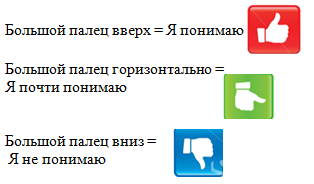 